Совет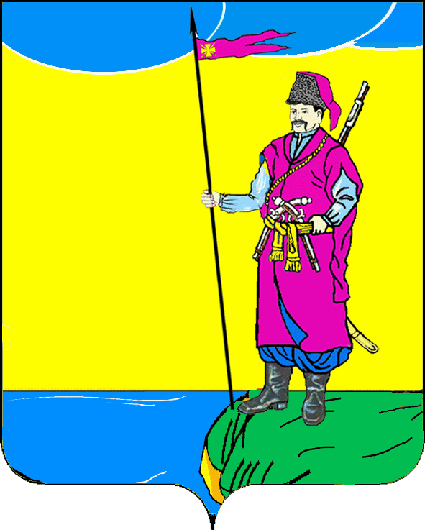 Пластуновского сельского поселенияДинского районаРЕШЕНИЕот 18.07.2019 г. 							                   № 272-71/3станица ПластуновскаяО внесении изменений в решение Совета Пластуновского сельского поселения № 91 от 27.12.2010 «Об утвержденииПоложения о порядке управления и распоряжения объектами муниципальной собственности Пластуновского сельского поселения Динского района»              В целях приведения муниципального правового акта в соответствие с действующим законодательством, руководствуясь Уставом Пластуновского сельского поселения Динского района, Совет Пластуновского сельского поселения РЕШИЛ:          1. Внести в приложение к решению Совета Пластуновского сельского поселения № 91 от 27.12.2010 «Об утверждении Положения о порядке управления и распоряжения объектами муниципальной собственности Пластуновского сельского поселения Динского района» следующие изменения:          1.1. В разделе 1:- подпункт 5 пункта 4 изложить в следующей редакции:«- Реестр муниципального имущества – информационная система, содержащая структурированный перечень объектов (имущества), составляющего муниципальную собственность, и сведения об этом имуществе;»;- подпункт 2) пункта 6 изложить в следующей редакции:«2) о внесении муниципального имущества в качестве вклада в уставные капиталы хозяйственных обществ, созданных в процессе приватизации, и в качестве взноса в некоммерческие организации;»;- пункт 10 дополнить абзацем следующего содержания:«В отношении муниципального имущества, передаваемого по концессионному соглашению концедентом концессионеру или по соглашению о муниципально-частном партнерстве публичным партнером частному партнеру, установление рыночной стоимости такого имущества не является обязательным, если иное не установлено федеральным законом.».1.2. В разделе 2:- в пункте 1 слова «Реестре муниципальной собственности» заменить словами «Реестре муниципального имущества»;- в пункте 6 слова «Федеральным законом от 21.07.1997 № 122-ФЗ «О государственной регистрации прав на недвижимое имущество и сделок с ним» исключить;- в пункте 12 слова «5 февраля» заменить словами «1 марта».1.3. В абзаце 3 пункта 4 раздела 9 после слов «до 10 лет» дополнить слова «а также недвижимого имущества».1.4. В абзаце б) подпункта 5.1 пункта 5 раздела 11 слова «муниципальных учреждений» заменить словами «муниципальных учреждений, собственником которых является муниципальное образование Пластуновское сельское поселение в составе муниципального образования Динской район».1.5. В пункте 4 раздела 13 слова «Федеральным законом от 21.07.1997 № 122-ФЗ «О государственной регистрации прав на недвижимое имущество и сделок с ним» исключить.1.6.       В пункте 9   раздела 17 слова «Федеральным законом от 21.07.1997 № 122-ФЗ «О государственной регистрации прав на недвижимое имущество и сделок с ним» исключить.1.7.   Пункт 2 раздела 23 изложить в следующей редакции:«2. Решение Администрации о даче согласия на создание, реорганизацию, ликвидацию муниципальных унитарных и казенных предприятий, муниципальных казенных, бюджетных и автономных учреждений согласовывается с Советом.».1.8.  Раздел 32 изложить в следующей редакции:«32. Порядок приватизации объектов муниципальной собственности1. Приватизация муниципального имущества осуществляется в порядке, предусмотренном Федеральным законом от 21.12.2001 № 178-ФЗ «О приватизации государственного и муниципального имущества», на основании утвержденной Советом программы приватизации.Приватизации подлежит муниципальное имущество, не закрепленное на праве оперативного управления или хозяйственного ведения и не используемое Администрацией для осуществления полномочий, предусмотренных Федеральным законом от 06.10.2003 № 131-ФЗ «Об общих принципах организации местного самоуправления в Российской Федерации».Подготовленный главой проект программы приватизации на плановый период, с учетом итогов приватизации муниципального имущества за отчетный год, представляется в Совет не позднее 1 декабря текущего финансового года и рассматривается Советом до принятия решения о районном бюджете на очередной финансовый год.2. Приватизация муниципального имущества осуществляется способами, предусмотренными Федеральным законом от 21.12.2001 № 178-ФЗ «О приватизации государственного и муниципального имущества», в соответствии с решением Совета об условиях приватизации объекта муниципальной собственности и осуществляется в электронной форме.3. Продавцом объектов муниципальной собственности выступает глава, который осуществляет следующие полномочия:а) за счет средств бюджета, выделенных на подготовку документов по приватизации:- заказывает технический план на объект недвижимости (при его отсутствии);- регистрирует право собственности муниципального образования на объект недвижимости в уполномоченном органе;- оформляет в установленном порядке и регистрирует право собственности муниципального образования на земельный участок в уполномоченном органе;- заказывает отчет об оценке рыночной стоимости объекта;б) публикует информационное сообщение о приватизации на официальном сайте администрации Пластуновского сельского поселения Динского района: http://plastunovskoe.ru/ и официальном сайте Российской Федерации в сети Интернет: http://www.torgi.gov.ru.в) проводит аукцион (конкурс) по продаже муниципального имущества в соответствии с Положением об организации продажи государственного и муниципального имущества на аукционе, утвержденного Постановлением Правительства РФ от 12.08.2002 № 585, Положением о проведении конкурса по продаже государственного и муниципального имущества, утвержденного Постановлением Правительства РФ от 12.08.2002 № 584 и Положениями об организации продажи государственного и муниципального имущества посредством публичного предложения и без объявления цены, утвержденными Постановлением Правительства РФ от 22.07.2002 № 549;д) заключает договор купли-продажи с покупателем муниципального имущества;е) осуществляет иные полномочия по приватизации, установленные действующим законодательством о приватизации.4. Объектами приватизации являются здания, строения, сооружения, нежилые помещения в жилых домах, включая встроенно-пристроенные, нежилые помещения, как обособленные объекты, не завершенные строительством объекты, относящиеся к имуществу Казны, муниципальные предприятия (как имущественные комплексы), акции, доли Пластуновского сельского поселения Динского района в уставных капиталах акционерных и хозяйственных обществ (товариществ) и иные объекты муниципальной собственности.5. Приватизация объектов муниципальной собственности осуществляется на возмездной основе по рыночным ценам.Начальная цена приватизируемого муниципального имущества устанавливается равной рыночной стоимости этого имущества, определенной на основании отчета об оценке муниципального имущества, составленного в соответствии с законодательством Российской Федерации об оценочной деятельности.Начальная цена подлежащего приватизации имущественного комплекса унитарного предприятия, уставного капитала муниципального предприятия и находящихся в муниципальной собственности акций акционерных обществ устанавливается равной их рыночной стоимости этого имущества, определенной на основании отчета об оценке муниципального имущества, составленного в соответствии с законодательством Российской Федерации об оценочной деятельности.6. Покупателями муниципального имущества могут быть любые физические и юридические лица, за исключением:государственных и муниципальных унитарных предприятий, государственных и муниципальных учреждений;юридических лиц, в уставном капитале которых доля Российской Федерации, субъектов Российской Федерации и муниципальных образований превышает 25 процентов, кроме случаев, предусмотренных статьей 25 настоящего Федерального закона;юридических лиц, местом регистрации которых является государство или территория, включенные в утверждаемый Министерством финансов Российской Федерации перечень государств и территорий, предоставляющих льготный налоговый режим налогообложения и (или) не предусматривающих раскрытия и предоставления информации при проведении финансовых операций (офшорные зоны), и которые не осуществляют раскрытие и предоставление информации о своих выгодоприобретателях, бенефициарных владельцах и контролирующих лицах в порядке, установленном Правительством Российской Федерации;Понятие «контролирующее лицо» используется в том же значении, что и в статье 5 Федерального закона от 29 апреля 2008 года № 57-ФЗ «О порядке осуществления иностранных инвестиций в хозяйственные общества, имеющие стратегическое значение для обеспечения обороны страны и безопасности государства». Понятия «выгодоприобретатель» и «бенефициарный владелец» используются в значениях, указанных в статье 3 Федерального закона от 7 августа 2001 года № 115-ФЗ «О противодействии легализации (отмыванию) доходов, полученных преступным путем, и финансированию терроризма».Ограничения, установленные настоящим пунктом, не распространяются на собственников объектов недвижимости, не являющихся самовольными постройками и расположенных на относящихся к муниципальной собственности земельных участках, при приобретении указанными собственниками этих земельных участков.Установленные федеральными законами ограничения участия в гражданских отношениях отдельных категорий физических и юридических лиц в целях защиты основ конституционного строя, нравственности, здоровья, прав и законных интересов других лиц, обеспечения обороноспособности и безопасности государства обязательны при приватизации муниципального имущества.Акционерные общества, общества с ограниченной ответственностью не могут являться покупателями своих акций, своих долей в уставных капиталах, приватизируемых в соответствии с Федеральным законом от 21.12.2001 № 178-ФЗ «О приватизации государственного и муниципального имущества».В случае, если впоследствии будет установлено, что покупатель муниципального имущества не имел законное право на его приобретение, соответствующая сделка является ничтожной.7. Проект программы приватизации объектов муниципальной собственности должен содержать следующую информацию:а) наименование объекта и иные позволяющие его индивидуализировать данные (характеристика имущества);б) адрес, по которому расположен объект;в) ориентировочную площадь объекта и занимаемого им земельного участка, которые уточняются после изготовления технического паспорта, межевания участка и постановке его на кадастровый учет;г) принадлежность объекта к памятникам истории и культуры;д) состав подлежащего приватизации имущественного комплекса унитарного предприятия: стоимость основных средств муниципального предприятия (имущественного комплекса), площадь занимаемого им земельного участка, среднесписочную численность его работников, перечень объектов (в том числе исключительных прав), не подлежащих приватизации в составе имущественного комплекса унитарного предприятия.е) номинальная стоимость доли (акций) Пластуновского сельского поселения Динского района в уставном капитале акционерного, хозяйственного общества (товарищества), стоимость чистых активов общества по балансу на конец года.К проекту программы прилагается информация об объекте приватизации, содержащая сведения о виде использования, арендаторе, доходе от аренды, годе постройки, степени капитальности, ориентировочной стоимости объекта с учетом площади земельного участка (или нормативную цену), предполагаемом способе и условиях приватизации.8. В соответствии с программой приватизации Совет принимает решение об условиях приватизации объектов муниципальной собственности.Проект решения об условиях приватизации муниципального имущества готовит глава.В решении об условиях приватизации муниципального имущества должны содержаться следующие сведения:а) наименование имущества и иные позволяющие его индивидуализировать данные (характеристика имущества);б) площадь объекта, подлежащего приватизации, и занимаемого им земельного участка на основании технического паспорта и данных кадастрового учета;в) способ приватизации имущества;г) начальная цена подлежащего приватизации объекта и занимаемого им земельного участка;д) срок рассрочки платежа (в случае ее предоставления);е) иные необходимые для приватизации имущества сведения.В решении об условиях приватизации муниципального имущества также предусматривается преимущественное право арендаторов на приобретение арендуемого имущества с соблюдением условий, установленных ст. 3 Федерального закона от 22.07.2008 № 159-ФЗ «Об особенностях отчуждения недвижимого имущества, находящегося в государственной или в муниципальной собственности и арендуемого субъектами малого и среднего предпринимательства, и о внесении изменений в отдельные законодательные акты Российской Федерации».В случае приватизации имущественного комплекса унитарного предприятия в решении об условиях его приватизации должны содержаться следующие сведения:а) способ приватизации имущественного комплекса;б) состав подлежащего приватизации имущественного комплекса унитарного предприятия, определенный в соответствии со ст.11 Федерального закона от 21.12.2001 № 178-ФЗ «О приватизации государственного и муниципального имущества»;в) нормативная цена подлежащего приватизации имущественного комплекса;г) проект устава создаваемого в процессе приватизации акционерного общества;д) сведения о величине уставного капитала и количество акций;е) условия обременения имущественного комплекса;ж) перечень объектов (в том числе исключительных прав), не подлежащих приватизации в составе имущественного комплекса унитарного предприятия.Приватизация объектов муниципальной собственности, являющихся памятниками истории и культуры, осуществляется по согласованию с управлением государственной охраны объектов культурного наследия администрации Краснодарского края.Объекты, являющиеся памятниками истории и культуры, приобретаются в собственность с обязательным условием их содержания новым собственником в надлежащем порядке в соответствии с требованиями охранного обязательства, оформляемого приобретателем объекта в порядке, установленном законодательством Российской Федерации.9. Подготовка учетно-технической документации, оформление земельного участка под приватизируемым объектом, регистрация права муниципальной собственности осуществляются главой за счет средств бюджета Пластуновского сельского поселения Динского района, выделенных на эти цели.Расходование средств на организацию и проведение приватизации объектов муниципальной собственности осуществляется по следующим видам затрат за счет средств бюджета Пластуновского сельского поселения Динского района, выделенных на эти цели:оценка объектов муниципальной собственности для определения их рыночной стоимости и установления начальной цены;оплата услуг держателей реестров владельцев ценных бумаг (регистраторов) по внесению данных в реестр и выдаче выписок из реестра, оплата услуг депозитариев, прочие расходы, связанные с оформлением прав на объекты муниципальной собственности, а также с осуществлением Пластуновским сельским поселением Динского района прав акционера;организация продажи объектов муниципальной собственности, включая привлечение с этой целью профессиональных участников рынка ценных бумаг и иных лиц;публикация информационных сообщений о продаже и результатах сделок приватизации объектов муниципальной собственности на официальном сайте в сети «Интернет».10. Информационное обеспечение приватизации муниципального имущества осуществляется в порядке, предусмотренном статьей 15 Федерального закона от 21.12.2001 № 178-ФЗ «О приватизации государственного и муниципального имущества».11. Ежегодно, в срок до 1 марта текущего года, глава представляет на утверждение Совета отчет о выполнении программы приватизации муниципального имущества за прошедший год.»;1.9. )     В разделе 34:- пункт 1 после слов «Федеральным законом от 24.07.2007 № 209-ФЗ «О развитии малого и среднего предпринимательства в Российской Федерации» дополнить словами «Федеральным законом от 22.07.2008 № 159-ФЗ «Об особенностях отчуждения недвижимого имущества, находящегося в государственной или в муниципальной собственности и арендуемого субъектами малого и среднего предпринимательства, и о внесении изменений в отдельные законодательные акты Российской Федерации».;- в пункте 6 после подпункта 3 дополнить д подпунктом 4 следующего содержания:«Имущество (Объект) может быть использовано в целях предоставления его в аренду на долгосрочной основе субъектам малого и среднего предпринимательства и организациям, образующим инфраструктуру поддержки субъектов малого и среднего предпринимательства, а также отчуждено на возмездной основе в собственность субъектов малого и среднего предпринимательства в соответствии с частью 2.1 статьи 9 Федерального закона от 22.07.2008 № 159-ФЗ «Об особенностях отчуждения недвижимого имущества, находящегося в государственной или в муниципальной собственности и арендуемого субъектами малого и среднего предпринимательства, и о внесении изменений в отдельные законодательные акты Российской Федерации».». Подпункты 4 и 5 считать подпунктами 5 и 6 соответственно.        3. Контроль за исполнением настоящего решения возложить на администрацию Пластуновского сельского поселения (Олейник С.К.)        4. Настоящее решение вступает в силу со дня его опубликования.Председатель СоветаПластуновского сельского поселения                                		        П.И.КибальГлава администрации  Пластуновского сельского поселения		          	            	        С.К. Олейник                                                                